Заключение №40по результатам проверки достоверности годовой бюджетной отчетности администрации Тальянского сельского поселения Усольского муниципального района Иркутской области1.Основание для проведения мероприятия: статьи 264.1, 264.2 Бюджетного кодекса Российской Федерации;пункт 3 статьи 9 Федерального закона от 07.02.2011г. №6-ФЗ «Об общих принципах организации и деятельности контрольно-счетных органов субъектов Российской Федерации и муниципальных образований»; Положение о Контрольно-счетной палате Усольского муниципального района Иркутской области, утвержденное решением Думы Усольского муниципального района Иркутской области от 23.11.2021г. №213;Порядок проведения внешней проверки годового отчета об исполнении бюджета Усольского муниципального района Иркутской области, утвержденный решением Думы Усольского муниципального района Иркутской области от 22.02.2022г. №235;план деятельности Контрольно-счетной палаты Усольского муниципального района Иркутской области на 2023 год; распоряжение председателя Контрольно-счетной палаты Усольского муниципального района Иркутской области от 21.03.2023г. №24.	2.Предмет мероприятия: Бюджетная (бухгалтерская) отчетность, представленная главным администратором бюджетных средств, в соответствии с требованиями приказа Минфина России от 28.12.2010г. №191н «Об утверждении Инструкции о порядке составления и представления годовой, квартальной и месячной отчетности об исполнении бюджетов бюджетной системы Российской Федерации» (далее – Инструкция №191н), приказа Минфина России от 25.03.2011г. №33н Инструкции о порядке составления, представления годовой, квартальной бухгалтерской отчетности государственных (муниципальных) бюджетных и автономных учреждений (далее – Инструкция №33н).3.Объекты мероприятия: Администрация Тальянского сельского поселения Усольского муниципального района Иркутской области (далее- Администрация);Муниципальное бюджетное учреждение культуры «Тальянский центр культурно-информационной и спортивной деятельности» (далее – МБУК «Тальянский ЦКИСД»)Объекты встречных проверок по мере необходимости.4.Цели и вопросы мероприятия: Цель: Установление полноты и достоверности бюджетной, бухгалтерской отчетности главным администратором бюджетных средств (далее-ГАБС), за отчетный финансовый год, ее соответствие требованиям нормативных правовых актов.Вопросы:анализ бюджетной, бухгалтерской отчетности на соответствие требованиям нормативных правовых актов в части ее состава, содержания, и срока представления для проведения внешней проверки;анализ достоверности показателей бюджетной, бухгалтерской отчетности, оценка взаимосвязанных показателей форм бюджетной, бухгалтерской отчетности;оценка достоверного представления о финансовом положении экономического субъекта на основании данных бухгалтерской отчетности;5.Исследуемый период: 2022 год.6.Состав ответственных исполнителей:Чехова Евгения Владимировна, консультант по переданным полномочиям Контрольно-счетной палаты Усольского муниципального района Иркутской области. 7.Сроки проведения мероприятия с 23 марта 2023 года по 21 апреля 2023 года.В соответствии с постановлением администрации Тальянского сельского поселения Усольского муниципального района Иркутской области от 08.11.2021г. №71-р «Об утверждении перечней главных администраторов доходов бюджета Тальянского сельского поселения Усольского муниципального района Иркутской области» (в редакции от 10.12.2021г. №81-р) Администрация является главным администратором доходов бюджета по коду «901».Администрация является учредителем МБУК «Тальянский ЦКИСД».Годовая бюджетная, бухгалтерская отчетность Администрации, МБУК «Тальянский ЦКИСД» в целом соответствует требованиям п.4 Инструкции №191н, п.6 Инструкции №33н по оформлению годовой бюджетной, бухгалтерской отчетности: сброшюрована, пронумерована, имеет оглавление и представлена с сопроводительным письмом.Бюджетная, бухгалтерская отчетность подписана главой Тальянского сельского поселения Усольского муниципального района Иркутской области (Денисюк С.П.), и.о. директора МБУК «Новожилкинский ЦКИСД» (Побелянская В.А., распоряжение от 17.02.2023г. №17-р), главным специалистом финансово-бюджетной политики (Бажутина Т.В.), начальником централизованной бухгалтерии (Сафонова Е.А.).Состав бюджетной, бухгалтерской отчетности соответствует требованиям п.3 ст.264.1 Бюджетного кодекса РФ, п.11.1 Инструкции №191н и п.12 Инструкции №33н.В соответствии с пп.1 п.1 ст.160.2-1. БК РФ установлены бюджетные полномочия отдельных участников бюджетного процесса по организации и осуществлению внутреннего финансового аудита. Распоряжением от 07.06.2021г. №38 принято решение об упрощенном осуществлении внутреннего финансового аудита Администрации и наделении полномочиями по осуществлению внутреннего финансового аудита главу Тальянского сельского поселения Усольского муниципального района Иркутской области. КСП рекомендует внести изменение в распоряжение от 09.12.2022г. №79-р «Об осуществлении внутреннего финансового аудита администрации Тальянского сельского поселения Усольского муниципального района Иркутской области в упрощенной форме», в части утраты силы распоряжения от 07.06.2021г. №38 «Об осуществлении внутреннего финансового аудита администрации Тальянского сельского поселения Усольского муниципального района Иркутской области в упрощенной форме».  В соответствии с п.9 Инструкции №191н, п.4 Инструкции №33н бюджетная, бухгалтерская отчетность составлена нарастающим итогом с начала года в рублях с точностью до второго десятичного знака после запятой. Анализ форм годовой бюджетной отчетности Администрации показал следующее: Баланс главного распорядителя, распорядителя, получателя бюджетных средств, главного администратора, администратора источников финансирования дефицита бюджета, главного администратора, администратора доходов бюджета (ф.0503130) (далее – Баланс) заполнен в соответствии с требованиями, установленными Инструкцией №191н и содержит данные о стоимости активов, обязательств, финансовом результате на начало года и конец года. В графах «На конец отчетного периода» отражены данные о стоимости активов и обязательств, финансовом результате на 1 января 2023 года, с учетом проведенных заключительных оборотов по счетам бюджетного учета.По состоянию на 01.01.2023г. основные средства (раздел 1 «Нефинансовые активы») уменьшились на 707,23 тыс.руб. по сравнению с началом 2022 года и составили 7 246,26 тыс.руб. Непроизведенные активы не изменились., остаточная стоимость на 01.01.2023г. составила 4 655,43 тыс.руб.Материальные запасы увеличились на 127,69 тыс.руб., остаточная стоимость на 01.01.2023г. составила 234,58 тыс.руб.Нефинансовые активы имущества казны увеличились на 1 016,58 тыс.руб., остаточная стоимость на 01.01.2023г. составила 30 906,89 тыс.руб.Раздел 1 «Нефинансовые активы» подтверждается данными ф.0503168 «Сведения о движении нефинансовых активов». В ф.0503168 в полном объеме отражено движение нефинансовых активов.Итоги по разделу 2 «Финансовые активы» по сравнению с началом 2022 года увеличились на 25 583,27 тыс.руб. и по состоянию на 01.01.2023 года составили 49 418,28 тыс.руб. Остаток денежных средств на лицевых счетах Администрации отражен в сумме 2 900,79 тыс.руб., что соответствует ф.0503178 «Сведения об остатках денежных средств на счетах получателя бюджетных средств».Показатели Баланса, отраженные по разделу 2 «Финансовые активы» подтверждаются данными ф.0503169 «Сведения по дебиторской и кредиторской задолженности» в части дебиторской задолженности. По разделу 3 «Обязательства» подтверждается данными ф.0503169 «Сведения по дебиторской и кредиторской задолженности» в части кредиторской задолженности.По разделу 4 «Финансовый результат» подтверждается данными ф.0503110 «Справка по заключению счетов бюджетного учета отчетного финансового года». Строка 570 Баланса – разница граф 6 и 3 по бюджетной деятельности равна разнице граф 7 и 6 «Итого» раздела 1 «Бюджетная деятельность» справки ф.0503110.Согласно справке, к Балансу на забалансовых счетах числится сомнительная задолженность в сумме 0,63 тыс.руб., основные средства в эксплуатации в сумме 1 032,48 тыс.руб., имущество, переданное в безвозмездное пользование в сумме 28 721,19 тыс.руб.При проверке контрольных соотношений показателей Баланса ф.0503130 с формой «Отчет о финансовых результатах деятельности» (ф.0503121) расхождений не выявлено. Отчет об исполнении бюджета главного распорядителя, распорядителя, получателя бюджетных средств, главного администратора, администратора источников финансирования дефицита бюджета, главного администратора, администратора доходов бюджета (ф. 0503127) (далее – Отчет ф. 0503127). Согласно данным Отчета ф.0503127 за 2022 год, утвержденные бюджетные назначения по доходам утверждены в сумме 21 189,35 тыс.руб., исполнение составило в сумме        21 547,81 тыс.руб. На основании п.52 Инструкции №191н ф. 0503127 составляется на основании данных по исполнению бюджета получателей бюджетных средств, администраторов источников финансирования дефицита бюджета, администраторов доходов бюджета в рамках осуществляемой ими бюджетной деятельности, таким образом согласно п.55 Инструкции №191н по разделу «Доходы бюджета» главными администраторами доходов бюджета отражаются суммы плановых (прогнозных) показателей по закрепленным за ним доходам бюджета. Согласно п.56 Инструкции №191н в графе 5 раздела «Расходы бюджета» Отчета ф.0503127 заполняются главным распорядителем, распорядителем, получателем бюджетных средств и отражаются в сумме утвержденных (доведенных) лимитов бюджетных обязательств в объеме годовых назначений текущего финансового года, с учетом последующих изменений, оформленных в установленном порядке на отчетную дату.Утвержденные бюджетные назначения, лимиты на отчетную дату составили в сумме 22 273,89 тыс.руб. Исполнение расходной части бюджета Администрации предусмотрено в размере 19 731,56 тыс.руб., плановые показатели по расходам бюджета выполнены на 88,59%. Неисполненные бюджетные назначения за отчетный период составляют 2 542,33 тыс.руб.Отчет о финансовых результатах деятельности (ф.0503121) (далее –ф.0503121). При анализе ф.0503121 в кодовой зоне заполнен код субъекта бюджетной отчетности ГРБС, суммовые значения формы отражены по муниципальному образованию, в связи с этим невозможно определить кем из субъектов бюджетной отчетности (п.11.1 или п.11.2 Инструкции №191н) составлен отчет. Показатели отражаются в отчете в разрезе бюджетной деятельности (графа 4), средств во временном распоряжении (графа 5) и итогового показателя (графа 6).Отчет о движении денежных средств (ф.0503123) (далее – ф.0503123). Согласно Инструкции №191н ф.0503123 составлена на основании данных о движении денежных средств на едином счете бюджета, открытом в органе, осуществляющем кассовое обслуживание исполнения бюджета в разрезе кодов КОСГУ. В разделе 4 «Аналитическая информация по выбытиям» приведены сведения по выбытиям, отраженным в разделе с разбивкой сумм по соответствующим кодам КОСГУ, разделам, подразделам, кодам видов расходов. Пояснительная записка (ф. 0503160) (далее – Пояснительная записка) составлена в разрезе 5 разделов, наименования 1, 3, 4 разделов не соответствуют требованиям п.152 Инструкции №191н. В наименовании бюджета (публично правового образования) указан «Бюджет Усольского муниципального района Иркутской области», следует указать «Бюджет Тальянского сельского поселения Усольского муниципального района Иркутской области»В текстовой части Пояснительной записки в разделе 1 «Организационная структура субъекта бюджетной отчетности» указана информация о передаче полномочий по ведению бухгалтерского учета централизованной бухгалтерии Комитета по экономике и финансам администрации Усольского района на основании соглашения (начальник централизованной бухгалтерии Сафонова Е.А.). В соответствии с п.152 Инструкции №191н в разделе 2 «Результаты деятельности субъекта бюджетной отчетности» Пояснительной записки указана информация о техническом состоянии, эффективности использования, обеспеченности субъекта бюджетной отчетности основными фондами.В Пояснительной записке указана информация о штатной численности и повышении квалификации сотрудников Администрации, на основании приказа Минфина России от 16.12.2020 №311н, приказа Минфина России от 02.07.2020 №131н данные абзацы утратили силу.В раздел 3 «Анализ отчета об исполнении бюджета субъектом бюджетной отчетности» включены следующие формы:Сведения об исполнении бюджета (ф.0503164);Сведения об исполнении мероприятий в рамках целевых программ (ф.0503166) и Сведения о целевых иностранных кредитах (ф.0503167) не представлены в составе раздела 3 Пояснительной записки, так как форма отчетности не имеют показателей, о чем отражено в текстовой части Пояснительной записки. В нарушение п.152 Инструкции №191н не представлена в составе раздела 3 Пояснительной записки и не отражена в текстовой части Пояснительной записки Таблица №3 «Сведения об исполнении текстовых статей закона (решения) о бюджете»,  в соответствии п.155 Инструкции №191н в графе 1 указывается содержание текстовой статьи закона (решения о бюджете), имеющей отношение к субъекту бюджетной отчетности.Раздел 4 «Анализ показателей бухгалтерской отчетности субъекта бюджетной отчетности». Показатели, характеризующие наличие и движение нефинансовых активов за отчетный период представлены в ф.0503168 «Сведения о движении нефинансовых активов» раздельно по имуществу, составляющему государственную казну и имуществу, закрепленном в оперативном управлении. В ф.0503169 «Сведения по дебиторской и кредиторской задолженности» по состоянию на 01.01.2023г. дебиторская задолженность увеличилась на 23 767,02 тыс.руб. по сравнению с началом 2022 года и составила 46 517,49 тыс.руб., их них: по доходам – 46 517,39 тыс.руб., по платежам в бюджет – 101,88 тыс.руб. Просроченная задолженность по доходам на 01.01.2023г. составляет 164,49 тыс.руб.Кредиторская задолженность по состоянию на 01.01.2023г.  увеличилась на 23 778,28 тыс.руб. по сравнению с началом 2022 года и составила 46 929,99 тыс.руб., из них: по доходам – 113,44 тыс.руб., по принятым обязательствам – 85,22 тыс.руб., по платежам в бюджет – 8,25 тыс.руб., по доходам будущих периодов – 46 352,90 тыс.руб., по резервам предстоящих расходов – 370,18 тыс.руб.  Просроченная кредиторская задолженность по состоянию на 01.01.2023г. отсутствует. Следует отметить, что в текстовой части Пояснительной записки отсутствует информация о причинах дебиторской и кредиторской задолженности, в том числе просроченной, по состоянию на отчетную дату. В соответствии с п.170.2 Инструкции №191н информация о неисполненных бюджетных обязательствах, неисполненных денежных обязательствах, а также о суммах экономии, достигнутой в результате применения конкурентных способов определения поставщиков, отражена в ф.0503175 «Сведения о принятых и неисполненных обязательствах получателя бюджетных средств».В ф.0503178 «Сведения об остатках денежных средств на счетах получателя бюджетных средств» остаток денежных средств на лицевых счетах по состоянию на 01.01.2023г. составляет 2 900,79 тыс.руб.Раздел 5 «Прочие вопросы деятельности субъекта бюджетной отчетности». Основным документом, регламентирующим порядок бухгалтерского и налогового учета в учреждении, является Учетная политика. В проверяемом периоде в Администрации действует Учетная политика, утвержденная распоряжением от 22.07.2021г. №50-р. Согласно п.158 Инструкции №191н информация о результатах инвентаризации отражена в текстовой части Пояснительной записки. В целях обеспечения достоверности данных бухгалтерского учета и годовой бухгалтерской отчетности Администрацией, проведена инвентаризация активов и обязательств (распоряжение от 29.11.2022г. №75-р) расхождений не выявлено, таблица 6 не составлялась.Согласно п.8 Инструкции №191н, формы годового отчета, не имеющие числовых показателей, отражены в разделе 5 Пояснительной записки.Анализ форм годовой бухгалтерской отчетности МБУК «Тальянский ЦКИСД» показал следующее:Баланс государственного (муниципального) учреждения (ф.0503730) (далее - Баланс) сформирован по состоянию на 01.01.2023г. по подразделам согласно п.13 Инструкции №33н.В соответствии с п.14 Инструкции №33н показатели отражены в Балансе в разрезе видов финансового обеспечения (деятельности) учреждения в том числе:субсидий на выполнение муниципального задания (деятельность по государственному заданию);собственных доходов учреждения (приносящая доход деятельность).Анализ раздела 1 «Нефинансовые активы» Баланса показал, что на 01.01.2023г. балансовая стоимость основных средств по муниципальному заданию составила 3 329,65 тыс.руб., сумма начисленной амортизации по муниципальному заданию составила 2 931,54 тыс.руб.Остаточная стоимость по материальным запасам на 01.01.2023г. по муниципальному заданию составила 62,18 тыс.руб., по приносящей доход деятельности составила 8,99 тыс.руб.При анализе раздела 2 «Финансовые активы» дебиторская задолженность по доходам по муниципальному заданию уменьшилась со значения 7 712,34 тыс.руб. на 45,61 тыс.руб. и составила на 01.01.2023г. 7 666,73 тыс.руб.Данные суммы соответствуют ф.0503769 «Сведения по дебиторской и кредиторской задолженности» по субсидии на выполнение муниципального задания, просроченная дебиторская задолженность отсутствует.По разделу 3 «Обязательства», по муниципальному заданию на 01.01.2023г. доходы будущих периодов отражены в сумме 7 666,73 тыс.руб., резервы предстоящих расходов в сумме 41,69 тыс.руб.Данные суммы соответствуют ф.0503769 «Сведения по дебиторской и кредиторской задолженности», по субсидии на выполнение муниципального задания, просроченная кредиторская задолженность отсутствует. Дебиторская и кредиторская задолженность по ф.0503730 субсидии на иные цели и собственных доходов учреждения, на конец отчетного периода отсутствует. Согласно справке о наличии имущества и обязательств на забалансовых счетах на 01.01.2023г. числится:по деятельности по государственному заданию, имущество, полученное в пользование в сумме 28 721,19 тыс.руб., поступления и выбытия денежных средств в сумме 4 009,96 тыс.руб., основные средства в эксплуатации в сумме 654,19 тыс.руб.;по приносящей доход деятельности, поступления и выбытия денежных средств в сумме 27,36 тыс.руб.Отчет об исполнении учреждением плана его финансово-хозяйственной деятельности (ф. 0503737) (далее - ф. 0503737). На основании п.34 Инструкции №33н Отчет ф. 0503737 составлен в разрезе видов финансового обеспечения (деятельности): собственные доходы учреждения (код вида - 2), субсидия на выполнение муниципального задания (код вида - 4) по состоянию на 01.01.2023г. Анализ ф. 0503737 показал, что в соответствии с п. 38 Инструкции №33н в графе 4 отражены по разделам отчета «Доходы учреждения», «Расходы учреждения», «Источники финансирования дефицита средств учреждения» годовые объемы утвержденных плановых назначений на 2022 год:1. по строке 010 в графе 4 по собственным доходам учреждения (КВФО-2) отражены утвержденные плановые назначения по разделу «Доходы учреждения» в сумме 27,36 тыс.руб., по разделу «Расходы учреждения» по строке 200 в графе 4 отражена сумма 27,36 тыс.руб., исполнение составило 100%;2.  по строке 010 в графе 4 по субсидии на выполнение муниципального задания (КВФО-4) отражены утвержденные плановые назначения по разделу «Доходы учреждения» в сумме 4 082,58 тыс.руб., по разделу «Расходы учреждения» по строке 200 в графе 4 отражена сумма 4 082,58 тыс.руб., исполнение составило 4 009,96 тыс.руб. или 98,22%, неисполнение отражено по графе 10 в сумме 72,62 тыс.руб.В соответствии с п. 50 Инструкции №33н «Отчет о финансовых результатах деятельности учреждения» (ф.0503721) (далее-ф.0503721) содержит данные о финансовых результатах деятельности учреждения в разрезе кодов КОСГУ по состоянию на 01.01.2023 года. Согласно п.51 показатели отражаются в отчете в разрезе деятельности за счет средств субсидии на выполнение муниципального задания, по приносящей доход деятельности.В данных представленных в «Отчете о движении денежных средств учреждения» (ф.0503723) (далее – ф.0503723) установлено, что поступления по текущим операциям отражены в сумме 4 037,32 тыс.руб. в том числе:- за счет субсидии на выполнение муниципального задания в сумме 4 009,96 тыс.руб.;- от оказания платных услуг (работ), кроме субсидии на выполнение муниципального задания в сумме 27,36 тыс.руб.Выбытия по текущим операциям отражены в сумме 4 031,44 тыс.руб., в том числе:- оплаты труда и начислений на выплаты по оплате труда в сумме 2 023,02 тыс. руб;-прочие работы, услуги в сумме 1 872,06 тыс.руб.;- социальные пособия в сумме 6,96 тыс.руб.;-приобретение товаров и материальных запасов в сумме 129,40 тыс.руб.Выбытия по инвестиционным операциям на приобретение основных средств отражено в сумме 5,88 тыс.руб.Пояснительная записка (ф.0503760) (далее - Пояснительная записка) составлена в разрезе 5 разделов, наименование 5 раздела не соответствует п.56 Инструкции №33н.Раздел 1 «Организационная структура учреждения» содержит информацию о передаче полномочий по ведению бухгалтерского учета отделу централизованной бухгалтерии поселений Комитета по экономике и финансам администрации Усольского района на основании соглашения. В разделе 2 «Результаты деятельности учреждения» отражается информация о численности работников, о мерах по повышению квалификации и переподготовке специалистов, техническом состоянии, эффективности использования, обеспеченности учреждения основными фондами.Согласно п.56 Инструкции №33н в разделе 2 не отражена информация о стоимости имущества.Раздел 3 «Анализ отчета об исполнении учреждением плана его деятельности» включает форму «Сведения об исполнении плана финансово-хозяйственной деятельности» ф.0503766, данная форма не представлена в составе раздела 3 Пояснительной записки, так как форма отчетности не имеет показателей, о чем отражено в текстовой части Пояснительной записки.В раздел 4 «Анализ показателей отчетности учреждения» включены следующие формы:- Сведения о движении нефинансовых активов учреждения (ф. 0503768), содержит обобщенные за отчетный период данные о движении нефинансовых активов учреждения. Форма ф.0503768 формируется учреждением раздельно по видам финансового обеспечения (деятельности): собственные доходы учреждения, субсидии на выполнение муниципального задания.- Сведения по дебиторской и кредиторской задолженности учреждения (ф. 0503769) составляются раздельно по видам финансового обеспечения (деятельности): собственные доходы учреждения: кредиторская и дебиторская задолженность на 01.01.2023г. отсутствует, субсидии на выполнение муниципального задания: дебиторская задолженность по доходам на 01.01.2023г. составляет 7 666,72 тыс.руб., просроченная задолженность отсутствует, кредиторская задолженность составляет в сумме 7 708,42 тыс.руб., из них по доходам будущих периодов – 7 666,72 тыс.руб., по резервам предстоящих расходов – 41,69 тыс.руб, просроченная задолженность отсутствует. Следует отметить, что в текстовой части Пояснительной записки отсутствует информация о причинах дебиторской и кредиторской задолженности по состоянию на отчетную дату.-  Сведения о принятых и неисполненных обязательствах (ф. 0503775) содержат аналитические данные о неисполненных расходных обязательствах, неисполненных денежных обязательствах. В графе 8 раздела 1 указана причина неисполненных расходных обязательств по коду 99 - иные причины (подлежат отражению в текстовой части раздела 4 «Анализ показателей отчетности учреждения» Пояснительной записки к Балансу учреждения (ф. 0503760), в текстовой части Пояснительной записки данные причины не отражены.Раздел 5 «Прочие вопросы деятельности учреждения».Основным документом, раскрывающих особенности отражения в бухгалтерском учете учреждения операций с активами и обязательствами учреждения, является Учетная политика. В проверяемом периоде в МБУК «Тальянский ЦКИСД» действует Учетная политика, утвержденная приказом от 11.01.2022г. №3.  Согласно п.63 Инструкции №33н информация о результатах инвентаризации отражена в текстовой части Пояснительной записки. В целях обеспечения достоверности данных бухгалтерского учета и годовой бухгалтерской отчетности в МБУК «Тальянский ЦКИСД», проведена инвентаризация активов (приказ от 29.11.2022г. №46) расхождений не выявлено, таблица 6 не составлялась.В соответствии с п. 10 Инструкции №33н формы бухгалтерской отчётности, которые не имеют числового значения, не составляются и отражены в Пояснительной записке ф. 0503760.ВыводыВ ходе проверки годовой бюджетной, бухгалтерской отчетности Администрации Тальянского сельского поселения Усольского муниципального района Иркутской области, МБУК «Тальянский ЦКИСД», проведенной Контрольно-счетной палатой Усольского муниципального района Иркутской области установлено:Годовая бюджетная отчетность за 2022 год составлена в соответствии с требованиями Инструкции о порядке составления и представления годовой, квартальной и месячной отчетности об исполнении бюджетов бюджетной системы Российской Федерации, утвержденной приказом Минфина РФ от 28.12.2010г. №191н, Инструкции о порядке составления, представления годовой, квартальной бухгалтерской отчетности государственных (муниципальных) бюджетных и автономных учреждений, утвержденной приказом Минфина РФ от 25.03.2011г. №33н, статьи 264.1 Бюджетного кодекса Российской Федерации. В нарушение п.55 ф.0503127 Инструкции №191н по разделу «Доходы бюджета» главными администраторами доходов бюджета отражаются суммы плановых (прогнозных) показателей по закрепленным за ним доходам бюджета.При анализе ф.0503121 в кодовой зоне заполнен код субъекта бюджетной отчетности ГРБС, суммовые значения формы отражены по муниципальному образованию, в связи с этим невозможно определить кем из субъектов бюджетной отчетности (п.11.1 или п.11.2 Инструкции №191н) составлен отчет.В Пояснительной записке ф. 0503160 наименования 1, 3, 4 разделов не соответствуют требованиям п.152 Инструкции №191н. В наименовании бюджета (публично правового образования) указан «Бюджет Усольского муниципального района Иркутской области», следует указать «Бюджет Тальянского сельского поселения Усольского муниципального района Иркутской области».В соответствии с приказом Минфина России от 16.12.2020г. №311н, приказом Минфина России от 02.07.2020г. №131н в Пояснительной записке ф.0503160 исключить информацию о штатной численности и повышении квалификации сотрудников Администрации.В нарушение п.152 Инструкции №191н не представлена в составе раздела 3 Пояснительной записки ф.0503160 и не отражена в текстовой части Пояснительной записки Таблица №3 «Сведения об исполнении текстовых статей закона (решения) о бюджете».В разделе 4 Пояснительной записки ф.0503160, ф.0503760 отсутствует информация о причинах дебиторской и кредиторской задолженности, в том числе просроченной, по состоянию на отчетную дату.В Пояснительная записке ф.0503760 наименование 5 раздела не соответствует с п.56 Инструкции №33н.В соответствии с п.56 Инструкции №33н в разделе 2 Пояснительной записки не отражена информация о стоимости имущества.В нарушение п.72.1 Инструкции №33н в текстовой части Пояснительной записки ф. 0503760, не отражены причины неисполненных расходных обязательств по коду 99 (иные причины) ф.0503775.ПредложенияРассмотреть результаты внешней проверки, принять к сведению выявленные недостатки при составлении бюджетной отчетности в дальнейшем, в целях недопущения их при сдаче бюджетной отчетности.Усилить контроль за соответствием бюджетной отчетности требованиям правовых актов Министерства финансов Российской Федерации. В целях реализации полномочий установленных ст.160.2-1 Бюджетного кодекса РФ, усилить внутренний финансовый аудит за достоверностью годовой бюджетной, бухгалтерской отчетности Администрации Тальянского сельского поселения Усольского муниципального района Иркутской области.          Представлять для внешней проверки годовую бюджетную отчетность в соответствии с требованиями п.11.1 Инструкции №191н.Председатель КСПУсольского муниципального районаИркутской области							И.В. КовальчукИсполнитель: консультант КСП Усольского района Чехова Е.В.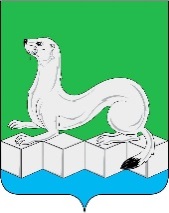 Контрольно-счетная палатаУсольского муниципального районаИркутской области665479, Российская Федерация, Иркутская область, Усольский муниципальный район, Белореченское муниципальное образование, рп. Белореченский, здание 100тел./факс (839543) 3-60-86 Е-mail: kspus21@mail.ruОГРН 1213800025361  ИНН 3801154463 КПП 380101001Контрольно-счетная палатаУсольского муниципального районаИркутской области665479, Российская Федерация, Иркутская область, Усольский муниципальный район, Белореченское муниципальное образование, рп. Белореченский, здание 100тел./факс (839543) 3-60-86 Е-mail: kspus21@mail.ruОГРН 1213800025361  ИНН 3801154463 КПП 38010100114.04.2023г.  №89на №____от_______Главе Тальянского сельского поселения Усольского муниципального района Иркутской областиДенисюку С.П.